INDICAÇÃO Nº 3380/2017Indica ao Poder Executivo Municipal a troca de lâmpada do poste da Rua Paraíba, nº 415, no bairro Vila Grego. Excelentíssimo Senhor Prefeito Municipal, Nos termos do Art. 108 do Regimento Interno desta Casa de Leis, dirijo-me a Vossa Excelência para sugerir que, por intermédio do Setor competente, seja executada a troca de lâmpada do poste da Rua Paraíba, em frente ao número 415, no bairro Vila Grego, neste município. Justificativa:Esta vereadora foi procurada por munícipes relatando a necessidade da troca de lâmpadas queimadas, fato este que gera insegurança aos moradores.Plenário “Dr. Tancredo Neves”, em 31 de março de 2017.Germina Dottori- Vereadora PV -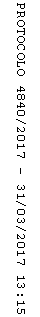 